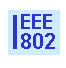 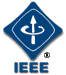 IEEE P802.21 Media Independent Handover ServicesMeeting Minutes of the IEEE P802.21 Working Groups (DCN 21-17-0065-00)Chair: Subir DasVice Chair: Hyeong-Ho LeeMeeting Minutes of the IEEE P802.21 Teleconference Friday December 22, 2017 (7:00-8:00 AM, US EDT) Chair called the meeting to order at 7:05 am Agenda: WG Status update Discussion on Network requirements White Paper for HMD VRAgenda is approved. Participants: Yoshikazu Hanatani (Toshiba) Sangkwon Peter Jeong (JoyFun Inc.)Dillon Seo (VolerRCreative)Hyeong Ho Lee (ETRI) Subir Das (Vencore Labs)Chair mentioned the policy and procedures and called for essential patents. None was mentioned and no LOA has been declared. WG Status Update: Chair mentioned the approval of IEEE802.21-2017/Cor1 draft by IEEE-SA. Chair also gave the update on ISO/IEC JTC1-SC6.  IEEE-802.21-2017/Cor1 was circulated to ISO/IEC JTC1-SC6 members on December 01, 2017.  Discussion on Network requirements White Paper for HMD VRDillon Seo presented https://mentor.ieee.org/802.21/dcn/17/21-17-0064-00-0000-use-cases-and-network-requirements-to-reduce-vr-cyber-sickness.docx and highlighted the updates based on the November meeting discussions. Networking requirements section still needs to be completed where he is seeking help from other members. Suggestions were made on how to structure the networking section aligning with the use cases. Chair requested members to review the documents and give comments. It was agreed that folks would review and send comments to Dillon and Peter.  Call ended at 7:58am 